VERIFICA PIEMONTE       NOME _____________________________________Il Piemonte si trova nell'Italia _______________________________________Completa 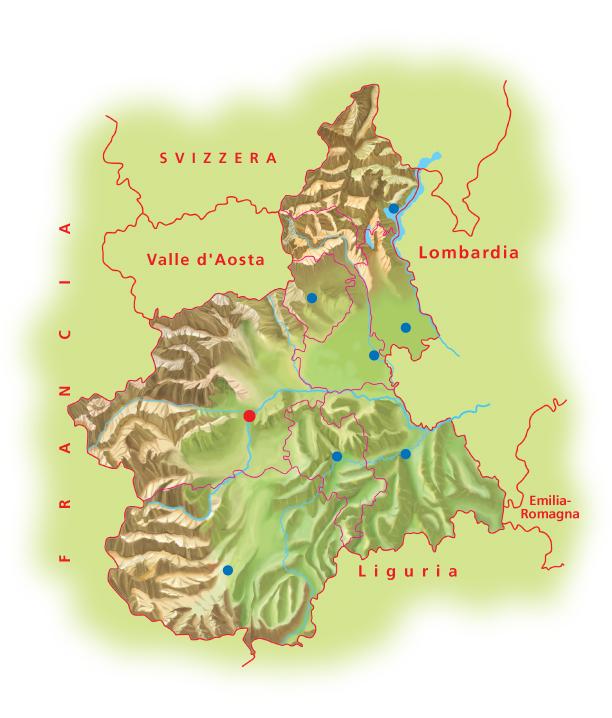 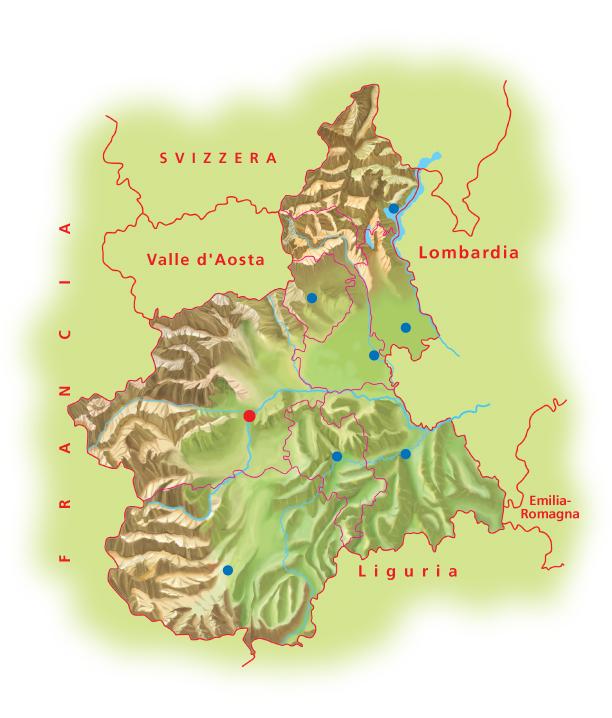 Il nome Piemonte significa ……………………………………………………Il Piemonte è la regione più……………………………….. dopo la Sicilia. Il Piemonte è circondato su tre lati dai monti:  a nord, a ovest e a sud la catena delle ……………………………………………….…… mentre a sud è presente la catena degli .........................................................................................Le cime più alte sono quelle del ……………………………………………….. e del ……………………………………………………………………………..Ai piedi dei monti si ricordano due sistemi collinari: ①………………………②………………………………………………..Più a est, dopo le colline,  si estende la …………………………………………Il fiume principale è il …………………..  che nasce dal ………………………e attraversa la regione raccogliendo diversi ……………………………………Tra i laghi il più importante è il …………………………………………che segna il confine con ………………………………………………………..In montagna il clima è ………………………………….…………, in pianura è ………………………………………………………..Il Piemonte è il maggior produttore di ………………………………. in Italia, ma nelle sue pianure si coltivano anche ①……………………………………………………… ②………………………………………………………③………………………………………………………Nome _________________________________________                        pag. 2In collina si coltivano ①…………………… e ②……………………………………La zona di Alba è famosa per il …………………………………………..……………Il Piemonte è una regione fortemente industrializzata; l’industria più caratteristica è quella ……………………………………………………………… ma altri settori attivi sono quelli …………………………………………………………………………………………………………………………………………………...Circa la metà dei lavoratori del Piemonte sono però occupati nel settore  ………………………………………………………………………………………………………………Nome _________________________________________                        pag. 2In collina si coltivano ①…………………… e ②……………………………………La zona di Alba è famosa per il …………………………………………..……………Il Piemonte è una regione fortemente industrializzata; l’industria più caratteristica è quella ……………………………………………………………… ma altri settori attivi sono quelli …………………………………………………………………………………………………………………………………………………...Circa la metà dei lavoratori del Piemonte sono però occupati nel settore  ………………………………………………………………………………………………………………Nome _________________________________________                        pag. 2In collina si coltivano ①…………………… e ②……………………………………La zona di Alba è famosa per il …………………………………………..……………Il Piemonte è una regione fortemente industrializzata; l’industria più caratteristica è quella ……………………………………………………………… ma altri settori attivi sono quelli …………………………………………………………………………………………………………………………………………………...Circa la metà dei lavoratori del Piemonte sono però occupati nel settore  ………………………………………………………………………………………………………………Nome _________________________________________                        pag. 2In collina si coltivano ①…………………… e ②……………………………………La zona di Alba è famosa per il …………………………………………..……………Il Piemonte è una regione fortemente industrializzata; l’industria più caratteristica è quella ……………………………………………………………… ma altri settori attivi sono quelli …………………………………………………………………………………………………………………………………………………...Circa la metà dei lavoratori del Piemonte sono però occupati nel settore  ………………………………………………………………………………………………………………